RASPORED SATI OD 25.04.2022.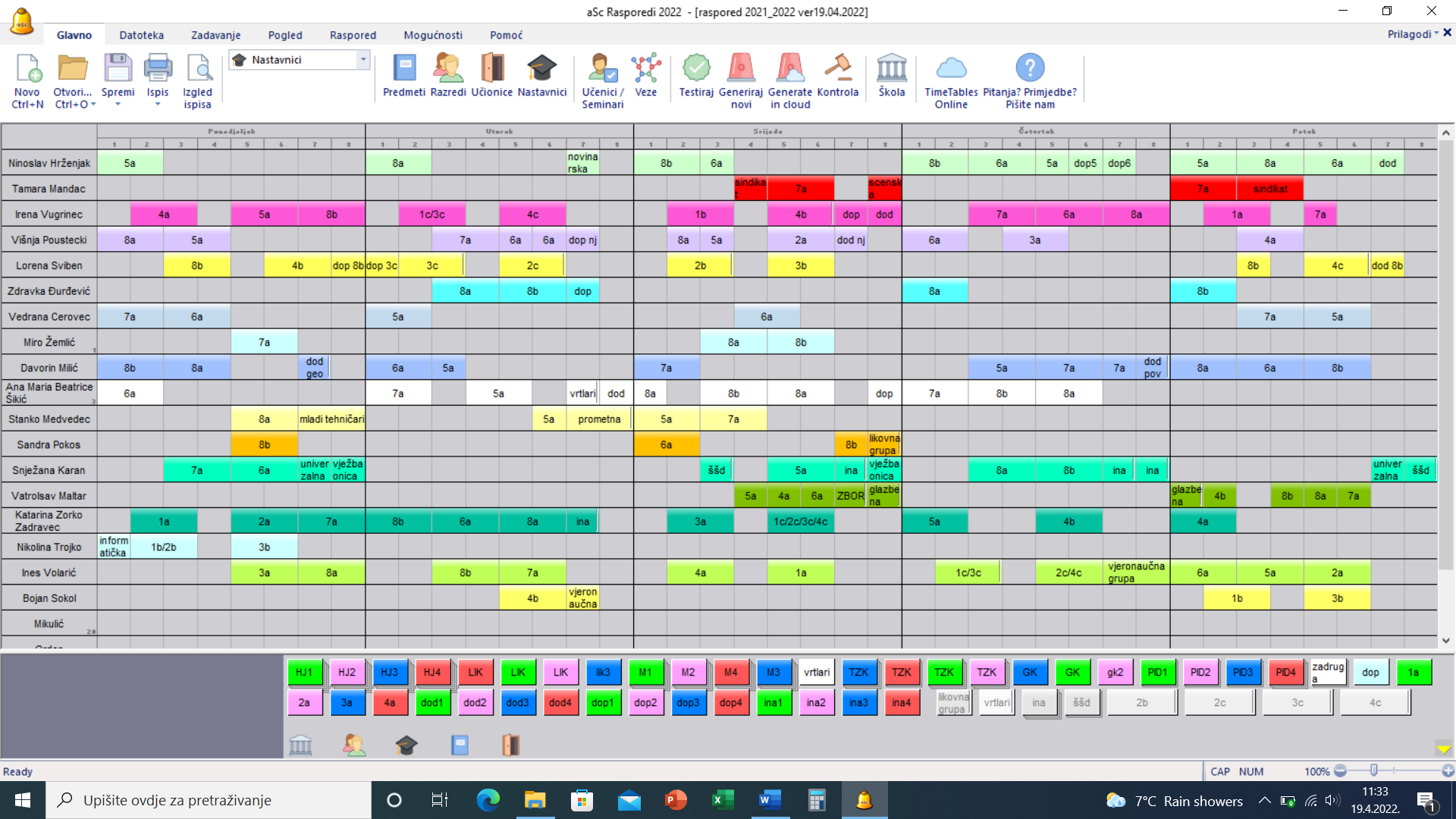 RASPORED RAZREDNIH ODJELA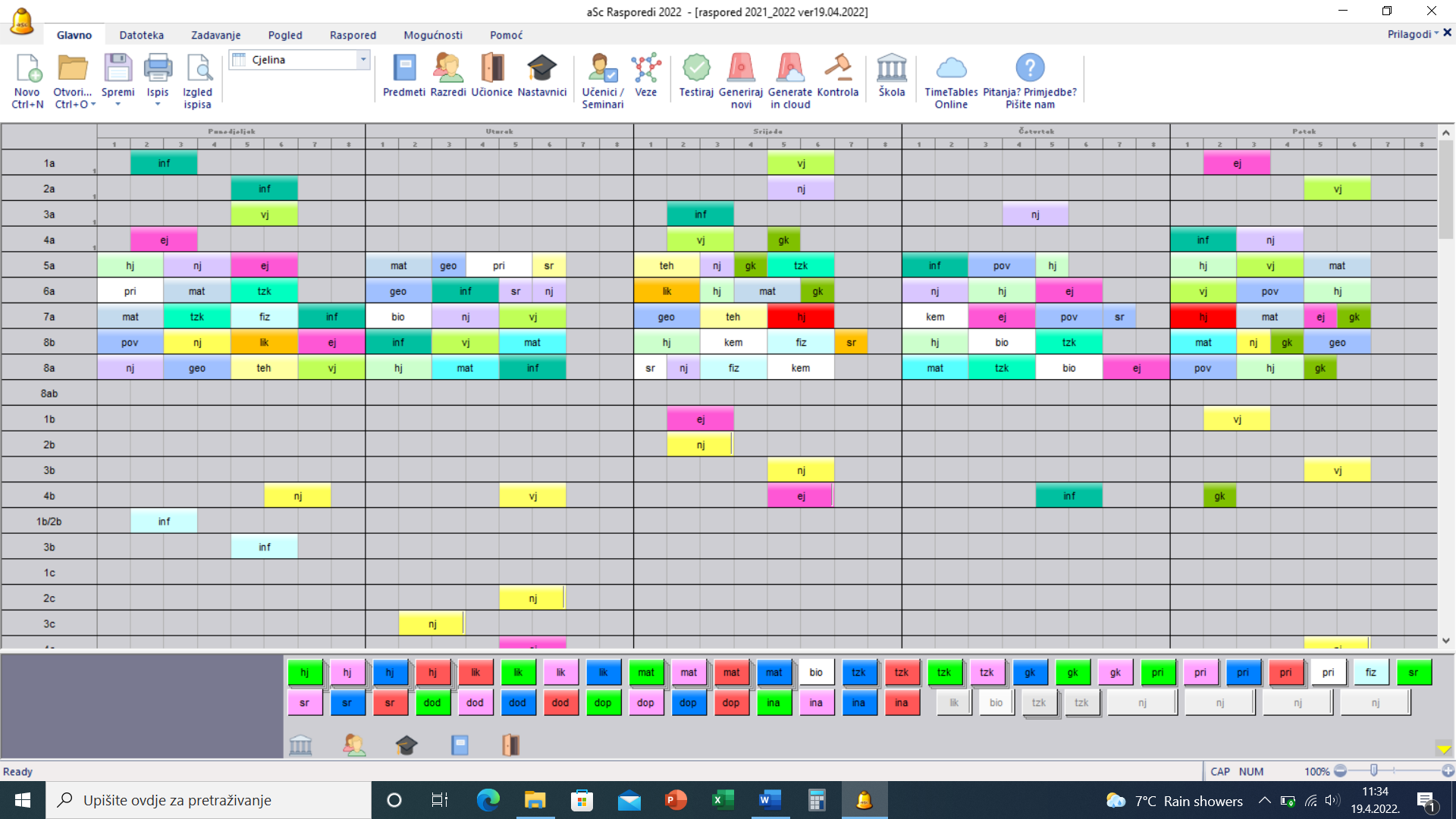 RASPORED PO UČIONICAMA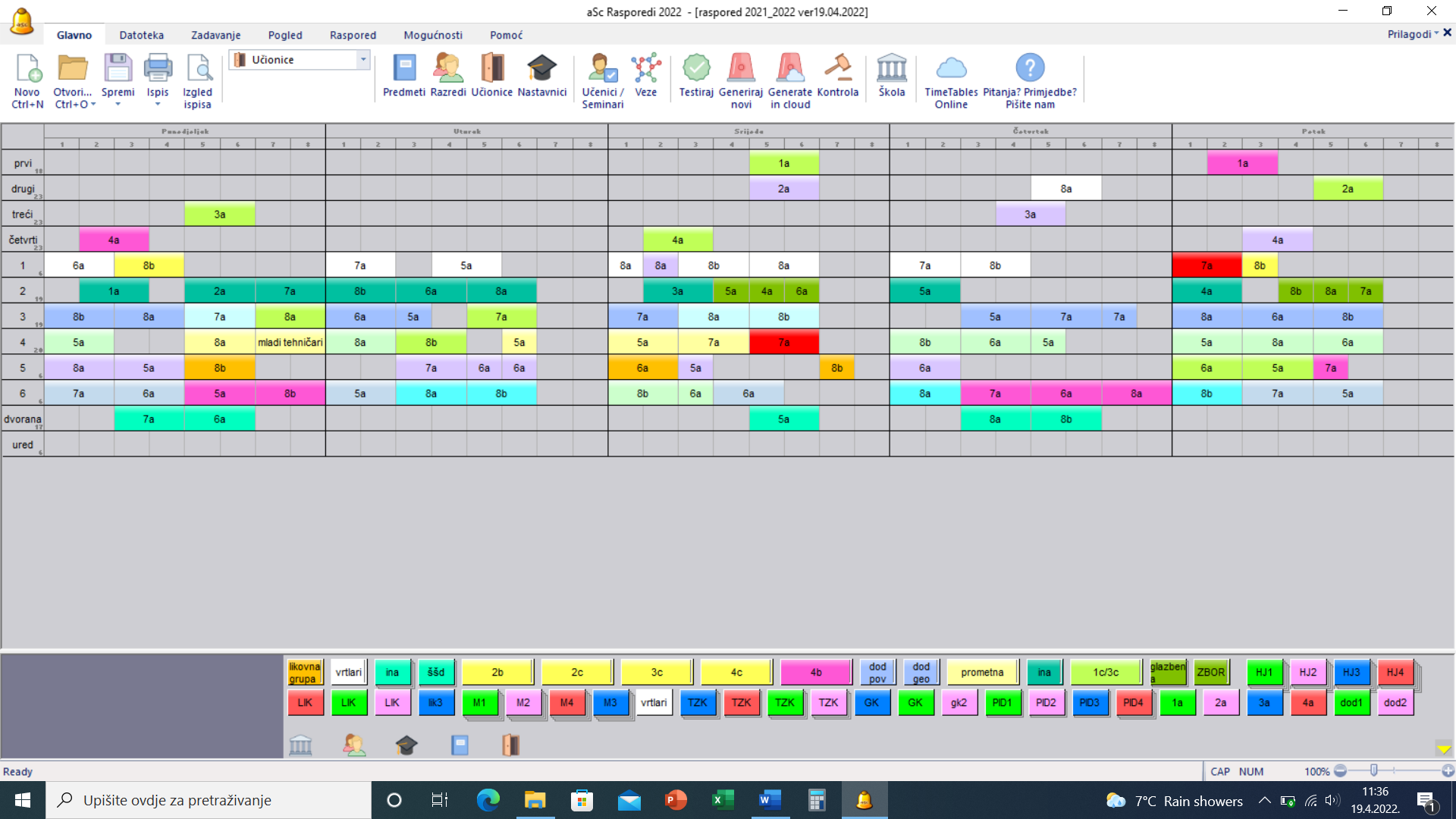 